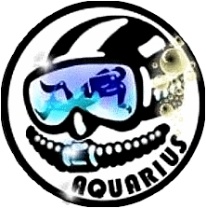 Cotisation Aquarius 2020Montant de la cotisation 2020		Membre Adulte (+ de 18 ans).					135 €		Autre(s) Membre(s) de la famille (même adresse).		115€		Membre Junior (- de 18 ans) et nageur.				115 €		Seconde Appartenance, moniteur* et membres du CA		80 €		Membre sympathisant (voir statut pour infos)			60 €           *La cotisation réduite pour les moniteurs s’applique dès la troisième année consécutive d’inscription au club.Cette cotisation comprend :	L’inscription au Club Aquarius.			La cotisation et l’assurance Lifras.			L’utilisation du bassin et des douches lors des entraînements le vendredi soir.			La revue Hippocampe.			Le gonflage et le prêt gratuit du matériel lors des sorties club.	VERSEMENT Pour la comptabilité du club merci de faire ou de demander une date d’exécution du virement à partir du 01/01/2020Vous savez faire un virement aujourd’hui avec une date d’exécution postérieur ;-)BE 97 9530 3400 6549  Aquarius Plongée3, Rue de la Première Division Marocaine 5030 GemblouxIMPORTANTEffectuer le versement avant le vendredi 19 janvier 2020.Votre inscription sera prise en compte lorsque toutes les conditions seront remplies [versement + bulletin d’affiliation ou mail + visite médicale + ECG (si nécessaire) + autorisation parentale (- de 18 ans)]. N’oubliez pas également de faire apposer le cachet et la signature du médecin dans votre carnet.Faites-moi parvenir les différents documents et munissez-vous de votre carnet lors du premier entraînement piscine.Schlit-Feron HélèneSecrétaire du club